3.10.2016                                                        13.00Кафедра философии и педагогики Государственного ВУЗ «Национальный горный университет»(просп. Д. Яворницького, 19, корп.1, ауд. 119)Приглашает на лекциюСВАМИ БХАКТИВЕДАНТА НЕМИ МАХАРАДЖ «Духовность в науке и образовании»- Гуманитарная сфера в техническом образовании;- Преимущества и недостатки западных и восточных систем образования;- Современная трансформация научной парадигмы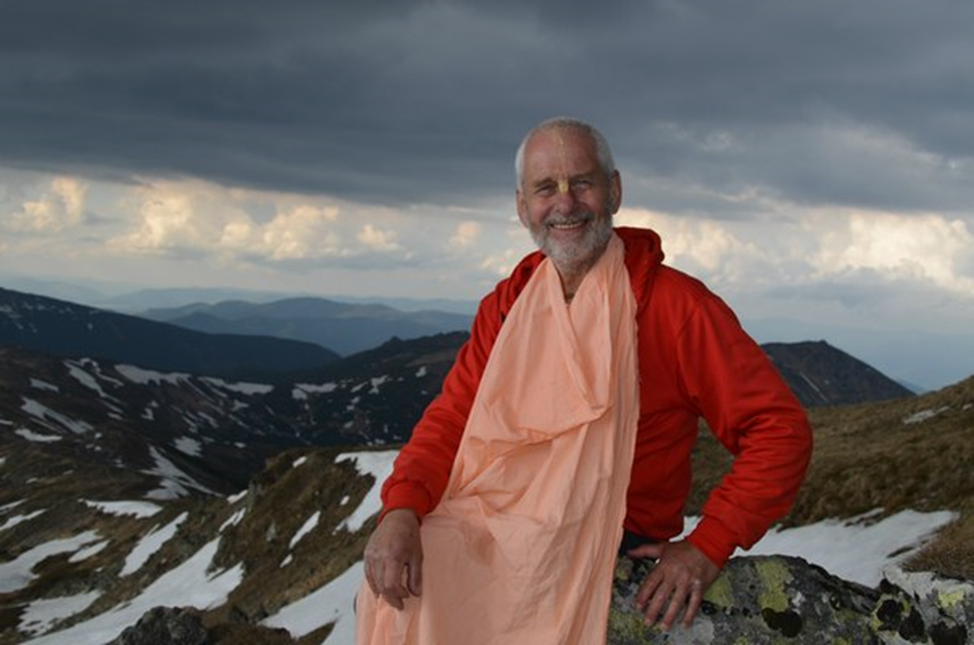 Свами Б.В. Неми, британец по происхождению, магистр в области естественных наук (Оксфорд); доктор философии PhD (Ведический колледж во Флориде, США), владеет 5 языками. Сфера интересов Свами Б.В. Неми охватывает проблемы сознания, духовности, их связь с  наукой и образованием, а также вечные вопросы о смысле жизни и истинном предназначения человека. 